27.11.ΓλώσσαΧοντρό σ. 50 ασκ. 5β Συμπληρώσαμε τις παρακάτω προτάσεις:…ώστε να τα τρώει όλα και να παχαίνει.…με αποτέλεσμα να πάθει ανορεξία.…ώστε να περάσουμε ωραία.…που όλοι ζητάνε και δεύτερο πιάτο.Ασκ. 6 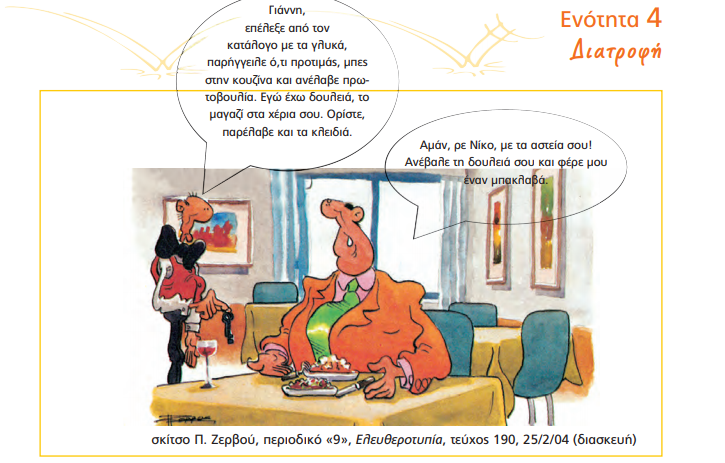 Τα ρήματα που είναι λάθος και πρέπει να διορθωθούν είναι τα :Επέλεξε  επίλεξεΠαρήγγειλε  παράγγειλεΑνέλαβε  ανάλαβεΠαρέλαβε παράλαβεΑνέβαλε  ανάβαλεΓάρος , το κέτσαπ των αρχαίων : το διαβάσαμε και το σχολιάσαμε.Ασκ. 7 στο τετ. Γλώσσας:Ψάχνω στο internet και γράφω  για «μια… αρχαία νοστιμιά», αλμυρή ή γλυκιά, ως 10 σειρές.Ασκ. 8Συμπληρώσαμε τα κενά: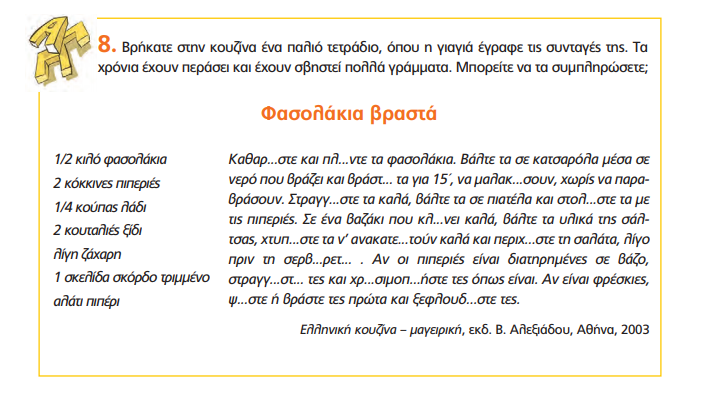 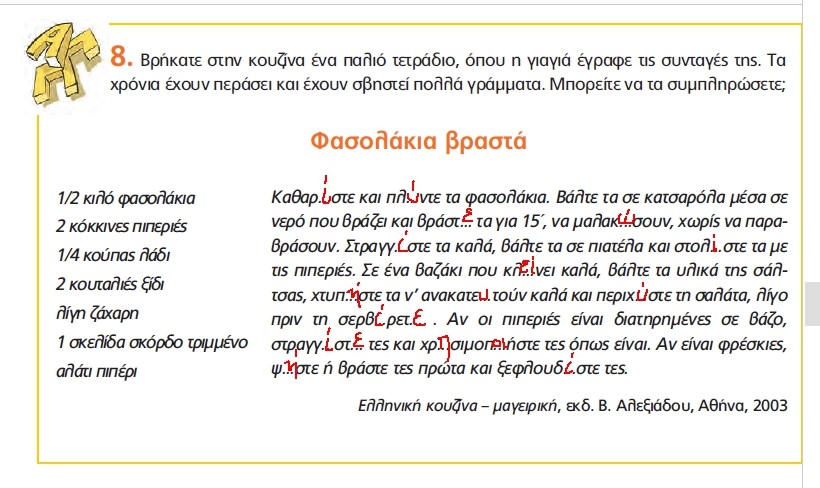 ΙστορίαΚεφ. 6 σ. 48 - 51Πατώντας στον παρακάτω σύνδεσμο θα βρεθείτε σε μια παρουσίαση του μαθήματος μας. Προχωράτε τις σελίδες πατώντας τα βελάκια στο κάτω μέρος του πλαισίου.http://users.sch.gr/sudiakos/%CE%99%CF%83%CF%84%CE%BF%CF%81%CE%AF%CE%B1%20%CE%A3%CE%A4/09.%20%CE%9F%CE%B9%20%CE%88%CE%BB%CE%BB%CE%B7%CE%BD%CE%B5%CF%82%20%CF%84%CF%89%CE%BD%20%CF%80%CE%B1%CF%81%CE%BF%CE%B9%CE%BA%CE%B9%CF%8E%CE%BD%20%CE%BA%CE%B1%CE%B9%20%CF%εΔείτε στους χάρτες πώς διαμορφώνονταν τα σύνορα των κρατών την περίοδο της Τουρκοκρατίας. Προσέξτε  πώς αλλάζουν διαρκώς τα σύνορα με τη δημιουργία νέων κρατών.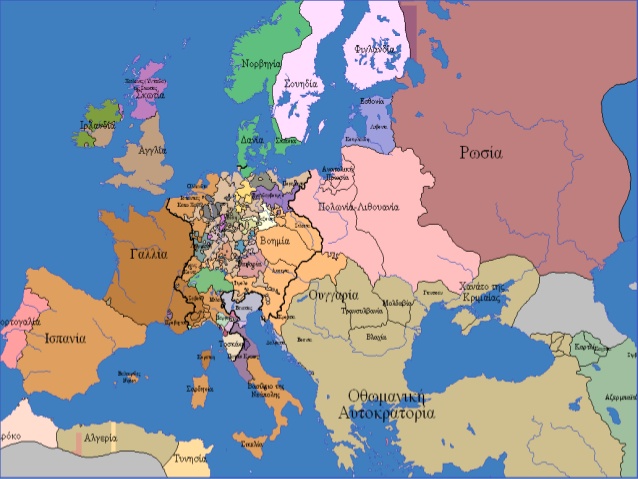 χάρτης Ευρώπης 15ου – 18ου αι.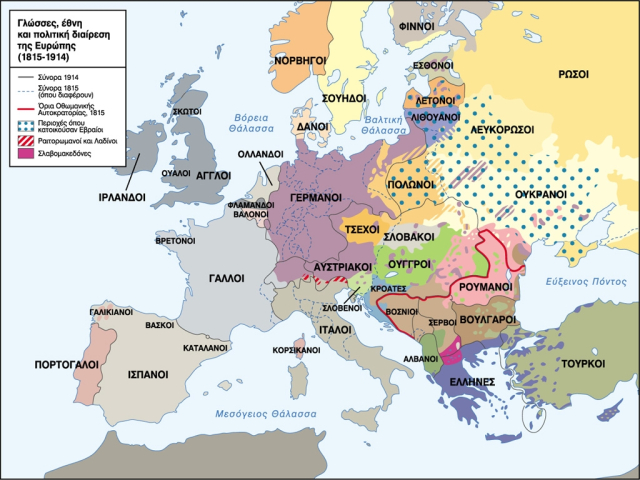 Κάναμε τις ασκ. ασκ. 7 και 8 από το τετ. ιστορίας (λεπτό) . Η ασκ. 9 δόθηκε για το σπίτι. Στο  τετ. εργασιών  : Αφού διαβάσω καλά το μάθημα, φτιάχνω 4 δικές μου ερωτήσεις και τις γράφω. (Εννοείται ξέρω να τις απαντάω!)  Οι ερωτήσεις θα πρέπει να είναι όπως αυτές που θα έκανα εγώ σε κάποιον για να δω τι ξέρει από το μάθημα ή όπως αυτές που θα μου έκανε η κυρία όταν με εξέταζε.